Дорогие коллеги, Севастопольская городская организация Профсоюза работников народного образования и науки РФ сердечно поздравляет Вас с профессиональным праздником!С недавнего времени  День воспитателя и всех дошкольных работников празднуется отдельно от профессионального праздника школьных работников. Его главная задача — обратить особое внимание общества и власти на детский сад, дошкольное образование и профессию воспитателя.Работники дошкольного образования ,как никто другой, заслуживают уважения и поддержки, потому что в их заботливых руках самое дорогое — наши дети. В первые годы жизни формируется личность ребёнка, закладываются основы воспитания и образования. И каким вырастет будущее поколение, во многом зависит от воспитателей, их терпения, внимания и профессионализма.От всей души поздравляем Вас с этим праздником. Пусть Ваш благородный труд всегда приносит радость и вдохновение.Желаем вам здоровья, удачи, любви Ваших близких, всего самого доброго!Председатель Севастопольской городскойорганизации Профсоюза работников народного образования и науки РФКозлова Т.К.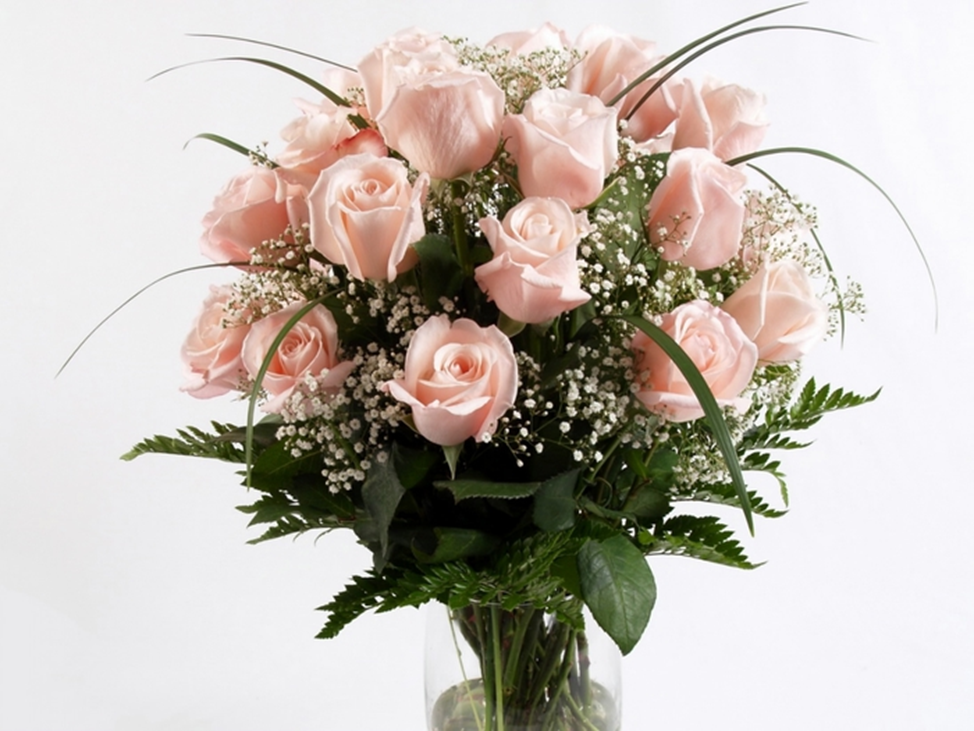 